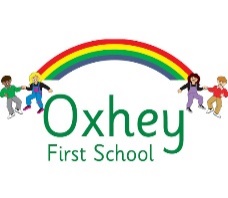 Autumn 1Autumn 2Spring 1Spring 2Summer 1Summer 2Alternate pronunciations Word EndingsPrefixesSuffixesHomophones/Near HomophonesY3 Word ListOther Spelling SkillsRevision of Y2 Spelling Rules and Common Exception Words.Revision of Y2 Spelling Rules and Common Exception Words.Revision of Y2 Spelling Rules and Common Exception Words.Revision of Y2 Spelling Rules and Common Exception Words.Revision of Y2 Spelling Rules and Common Exception Words.Revision of Y2 Spelling Rules and Common Exception Words.Revision of Y2 Spelling Rules and Common Exception Words.Alternate pronunciations Word EndingsPrefixesSuffixesHomophones/Near HomophonesY3 Word ListOther Spelling Skills-sureThe ending sounding like /ʒə/ is always spelt –sure.measure, treasure, pleasure, enclosure-sionIf the ending sounds like /ʒən/, it is spelt as –sion.division, invasion, confusion, decision, collision, television-lyThe suffix –ly is added to an adjective to form an adverb. The rules already learnt still apply. The suffix –ly starts with a consonant letter, so it is added straight on to most root words.sadly, completely, usually (usual + ly), finally (final + ly), comically (comical + ly)If the root word ends in –y with a consonant letter before it, the y is changed to i, but only if the root word has more than one syllable.happily, angrilyBreak/brakeRevise and secure any gaps in Y2 CEWs.Use the first two or three letters of a word to check its spelling in a dictionary Alternate pronunciations Word EndingsPrefixesSuffixesHomophones/Near HomophonesY3 Word ListOther Spelling SkillsThe /ʌ/ sound spelt ouyoung, touch, double, trouble, countryRevise – The ending sounding like /ʒə/ is always spelt –sure.measure, treasure, pleasure, enclosure.dis-Most prefixes are added to the beginning of root words without any changes in spellingdisappoint, disagree, disobeyThe prefix in– can mean both ‘not’ and ‘in’/‘into’. In the words given here it means ‘not’.in–: inactive, incorrectBefore a root word starting with l, in– becomes il.illegal, illegibleRevise–ly rules previously taught in Autumn 2.learnminutecircleofteneighteightharrivestrangedecideappearnoticeUse the first two or three letters of a word to check its spelling in a dictionary The /ɪ/ sound spelt y elsewhere than at the end of wordsmyth, gym, Egypt, pyramid, mysteryRevise – The ending sounding like /ʒə/ is always spelt –sure.measure, treasure, pleasure, enclosure.dis-Most prefixes are added to the beginning of root words without any changes in spellingdisappoint, disagree, disobeyThe prefix in– can mean both ‘not’ and ‘in’/‘into’. In the words given here it means ‘not’.in–: inactive, incorrectBefore a root word starting with l, in– becomes il.illegal, illegible-ationThe suffix –ation is added to verbs to form nouns.information, adoration, sensation, preparation, admiration, presentationlearnminutecircleofteneighteightharrivestrangedecideappearnoticeUse the first two or three letters of a word to check its spelling in a dictionary Words with the /k/ sound spelt ch (Greek in origin)scheme, chorus, chemist, echo, characterRevise – The ending sounding like /ʒə/ is always spelt –sure.measure, treasure, pleasure, enclosure.dis-Most prefixes are added to the beginning of root words without any changes in spellingdisappoint, disagree, disobeyThe prefix in– can mean both ‘not’ and ‘in’/‘into’. In the words given here it means ‘not’.in–: inactive, incorrectBefore a root word starting with l, in– becomes il.illegal, illegible-ousSometimes the root word is obvious and the usual rules apply for adding suffixes beginning with vowel letters. Sometimes there is no obvious root word. –our is changed to –or before –ous is added. A final ‘e’ of the root word must be kept if the /dʒ/ sound of ‘g’ is to be kept.poisonous, dangerous, mountainous, famous, various tremendous, enormous, jealous humorous, glamorous, vigorous courageous, outrageousIf there is an /i:/ sound before the –ous ending, it is usually spelt as i.serious, obvious, curiousbut a few words have e.hideous, spontaneous, courteouslearnminutecircleofteneighteightharrivestrangedecideappearnoticeUse the first two or three letters of a word to check its spelling in a dictionary Alternate pronunciations Word EndingsPrefixesSuffixesHomophones/Near HomophonesY3 Word ListOther Spelling SkillsWords with the /ʃ/ sound spelt ch (mostly French in origin)chef, chalet, machine, brochure-gueWords ending with the /g/ sound spelt – gue.league, tongueRevise in and il prefixes.The prefix in– can mean both ‘not’ and ‘in’/‘into’. In the words given here it means ‘not’.Teach the variation- im-Before a root word starting with m or p, in– becomes im–immature, immortal, impossible, impatient, imperfect-lyRevise reprevious –ly rules and introduce new rule- If the root word ends with –le, the –le is changed to –ly.gently, simply, humbly, noblyaccept/exceptgreat/grategroupbusydifficultdifferentdescribegrammardisappearFebruaryspecialanswerfruitearthearlyPlace the possessive apostrophe accurately in words with regular plurals [for example, girls’, boys’] and in words with irregular plurals [for example, children’s]Know the grammatical difference between plural and possessive –s.Revise- The /ɪ/ sound spelt y elsewhere than at the end of wordsmyth, gym, Egypt, pyramid, mystery-gueWords ending with the /g/ sound spelt – gue.league, tongueRevise in and il prefixes.The prefix in– can mean both ‘not’ and ‘in’/‘into’. In the words given here it means ‘not’.Teach the variation- im-Before a root word starting with m or p, in– becomes im–immature, immortal, impossible, impatient, imperfectAdding suffixes beginning with vowel letters to words of more than one syllableIf the last syllable of a word is stressed and ends with one consonant letter which has just one vowel letter before it, the final consonant letter is doubled before any ending beginning with a vowel letter is added.forgetting, forgotten, beginning, beginner, prefer, preferred The consonant letter is not doubled if the syllable is unstressed.gardening, gardener, limiting, limited, limitationaccept/exceptgreat/grategroupbusydifficultdifferentdescribegrammardisappearFebruaryspecialanswerfruitearthearlyPlace the possessive apostrophe accurately in words with regular plurals [for example, girls’, boys’] and in words with irregular plurals [for example, children’s]Know the grammatical difference between plural and possessive –s.Words with the /eɪ/ sound spelt ei, eigh, or eyvein, weigh, eight, neighbour, they, obeyRevise –sion wordsIf the ending sounds like /ʒən/, it is spelt as –sion.division, invasion, confusion, decision, collision, televisionAlternate pronunciations Word EndingsPrefixesSuffixesHomophones/Near HomophonesY3 Word ListOther Spelling SkillsWords with the /s/ sound spelt sc (Latin in origin)science, scene, discipline, fascinate, crescentEndings which sound like /ʃən/, spelt –tion It is used if the root word ends in t or te.invention, injection, action, hesitation, completionRevise  dis-.disappoint, disagree, disobeyRevise- Adding suffixes beginning with vowel letters to words of more than one syllable(See Spring 2)groan/grownscene/seenwomanrememberbelieveheardbicycleaddressaccidentaccidentallyoppositeregularcalendarPlace the possessive apostrophe accurately in words with regular plurals [for example, girls’, boys’] and in words with irregular plurals [for example, children’s]Know the grammatical difference between plural and possessive –s.Revise- The /ʌ/ sound spelt ouyoung, touch, double, trouble, countryRevise the word ending –suremeasure, treasure, pleasure, enclosureRevise  dis-.disappoint, disagree, disobey-ousSee Spring  1 for the different rules for  adding -ous. groan/grownscene/seenwomanrememberbelieveheardbicycleaddressaccidentaccidentallyoppositeregularcalendarPlace the possessive apostrophe accurately in words with regular plurals [for example, girls’, boys’] and in words with irregular plurals [for example, children’s]Know the grammatical difference between plural and possessive –s.Revise- Words with the /eɪ/ sound spelt ei, eigh, or eyvein, weigh, eight, neighbour, they, obeyRevise the word ending –suremeasure, treasure, pleasure, enclosureRevise  dis-.disappoint, disagree, disobey-ousSee Spring  1 for the different rules for  adding -ous. groan/grownscene/seenwomanrememberbelieveheardbicycleaddressaccidentaccidentallyoppositeregularcalendarPlace the possessive apostrophe accurately in words with regular plurals [for example, girls’, boys’] and in words with irregular plurals [for example, children’s]Know the grammatical difference between plural and possessive –s.Alternate pronunciations Word EndingsPrefixesSuffixesHomophones/Near HomophonesY3 Word ListOther Spelling SkillsRevise- ouThe /ʌ/ sound spelt ouyoung, touch, double, trouble, country-queWords ending with the /k/ sound spelt –que (French in origin)antique, uniquesuper-super– means ‘above’.supermarket, superman, superstarRevise –ly and -ationpeace/pieceweather/whetherinterestprobablybusinessenoughfavouritepromisepossiblecertainparticularsupposesentence recentheartRevise- chWords with the /k/ sound spelt ch (Greek in origin)scheme, chorus, chemist, echo, character-queWords ending with the /k/ sound spelt –que (French in origin)antique, uniquere-re– means ‘again’ or ‘back’.redo, refresh, return, reappear, redecorate-ssion–ssion is used if the root word ends in ss or –mit.expression, discussion, confession, permission, admission–sion is used if the root word ends in d or se. Exceptions: attend – attention, intend – intention.expansion, extension, comprehension, tensionpeace/pieceweather/whetherinterestprobablybusinessenoughfavouritepromisepossiblecertainparticularsupposesentence recentheartRevise- Words with the /eɪ/ sound spelt ei, eigh, or eyvein, weigh, eight, neighbour, they, obey-queWords ending with the /k/ sound spelt –que (French in origin)antique, uniquere-re– means ‘again’ or ‘back’.redo, refresh, return, reappear, redecorate-ssion–ssion is used if the root word ends in ss or –mit.expression, discussion, confession, permission, admission–sion is used if the root word ends in d or se. Exceptions: attend – attention, intend – intention.expansion, extension, comprehension, tensionpeace/pieceweather/whetherinterestprobablybusinessenoughfavouritepromisepossiblecertainparticularsupposesentence recentheart